В соответствии с Бюджетным кодексом Российской Федерации, Федеральным законом от 06.10.2006 № 131-ФЗ «Об общих принципах организации местного самоуправления в Российской Федерации», постановлением Администрации городского поселения Углич от 11.11.2016 № 223 «Об утверждении положения о программно-целевом планировании и контроле» Администрация городского поселения УгличПОСТАНОВЛЯЕТ:Внести изменения в муниципальную программу «Формирование современной городской среды в городском поселении Углич на 2018 - 2022 годы» (далее Программа), утвержденную постановлением Администрации городского поселения Углич от 29.03.2018 № 106 (с изменениями от 29.03.2019 № 113, от 04.12.2019 № 432, от 15.01.2020 № 8, от 04.02.2020 №33, от 27.05.2020 № 145), изложив раздел паспорта «Объемы финансирования муниципальной программы по годам реализации, тыс.руб.»; пункт 3.1 задачи 3 раздела 2 «Основные цели, задачи и целевые показатели реализации муниципальной Программы»; подраздел 4.1.2; раздел 5 «Ресурсное обеспечение реализации муниципальной Программы»; приложение 1 к муниципальной программе, раздел «Адресный перечень дворовых территорий многоквартирных домов, расположенных на территории городского Углич, подлежащих благоустройству» в 2020-2024 годах, раздел «Адресный переченьобщественных территорий городского поселения Углич, подлежащих благоустройству» в 2020-2024 годах в новой редакции. 2. МУ Управление финансов Администрации городского поселения Углич обеспечить финансирование Программы в пределах утвержденных бюджетных ассигнований.3. Контроль за исполнением настоящего постановления возложить на заместителя Главы Администрации городского поселения Углич по вопросам жилищно – коммунального хозяйства - начальника управления обеспечения жизнедеятельности Третьякова Евгения Юрьевича.4. Опубликовать настоящее постановление в газете «Угличская газета» и разместить на официальном сайте Администрации городского поселения Углич.5. Настоящее постановление вступает в силу с момента его официального опубликования.Глава городского поселения Углич	С.В. СтавицкаяУтвержденапостановлением Администрациигородского поселения Угличот 29.03.2018 № 106 (в редакцииот 18.12.2020 № 329)Изменения, вносимые в муниципальную программу «Формирование  современной городской среды в городском поселении Углич                                      на 2018 - 2022 годы»Изложить раздел паспорта муниципальной программы «Объемы финансирования муниципальной программы по годам реализации, тыс.руб.» в новой редакции:2. Изложить  пункт 3.1 задачи 3 «Повышение уровня вовлеченности заинтересованных граждан, организации в реализацию мероприятий по благоустройству территорий городского поселения Углич» раздела 2 «Основные цели, задачи и целевые показатели реализации муниципальной Программы» в новой редакции:3. Изложить 11 и 12 абзацы подраздела 4.1.2 раздела 4 «Перечень программных мероприятий»      в новой редакции:	«В 2018 году применительно к минимальному и дополнительному перечням работ по благоустройству дворовых территорий предусмотрено обязательное финансовое и (или) трудовое участие заинтересованных лиц в размере не менее 2 процентов от стоимости мероприятий по формированию современной городской среды, при этом доля участия заинтересованных лиц определяется как процент от стоимости мероприятий по благоустройству дворовой территории в рамках выполнения работ, входящих в минимальный и дополнительный перечни.»	«С 2019 года применительно к минимальному перечню работ по благоустройству дворовых территорий предусмотрено обязательное финансовое и (или) трудовое участие заинтересованных лиц в размере не менее 5 процентов и не более 15 процентов от стоимости мероприятий по формированию современной городской среды, при этом доля участия заинтересованных лиц определяется как процент от стоимости мероприятий по благоустройству дворовой территории в рамках выполнения работ, входящих в минимальный перечень. С 2021 года применительно к минимальному перечню работ ни финансовое ни трудовое участие необязательны. Применительно к дополнительному перечню работ по благоустройству дворовых территорий предусмотрено обязательное финансового участие заинтересованных лиц в размере не менее 20 процентов и обязательное трудовое участие в размере не менее 1 процента от стоимости мероприятий по формированию современной городской среды, при этом доля участия заинтересованных лиц определяется как процент от стоимости мероприятий по благоустройству дворовой территории в рамках выполнения работ, входящих в дополнительный перечень».4. Изложить раздел 5 «Ресурсное обеспечение реализации муниципальной Программы» в новой редакции:Общий объем финансирования Программы составляет 230 121,051 тысяч рублей.Планируемые средства по годам и источникам:5. Изложить приложение 1 к муниципальной программе - раздел «Адресный перечень дворовых территорий многоквартирных домов, расположенных на территории городского Углич, подлежащих благоустройству» на 2020-2024 годы в новой редакции:АДРЕСНЫЙ ПЕРЕЧЕНЬдворовых территорий многоквартирных домов, расположенных на территории городского поселения Углич, подлежащих благоустройству в 2018 – 2024 годах- раздел «Адресный перечень общественных территорий городского поселения Углич, подлежащих благоустройству в 2018 – 2024 годах» на 2020-2024 годы в новой редакции:АДРЕСНЫЙ ПЕРЕЧЕНЬ  общественных территорий городского поселения Углич,подлежащих благоустройству в 2018 – 2024 годах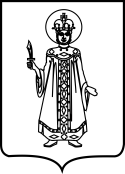 ПОСТАНОВЛЕНИЕАДМИНИСТРАЦИИ ГОРОДСКОГО ПОСЕЛЕНИЯ УГЛИЧ ЯРОСЛАВСКОЙ ОБЛАСТИПОСТАНОВЛЕНИЕАДМИНИСТРАЦИИ ГОРОДСКОГО ПОСЕЛЕНИЯ УГЛИЧ ЯРОСЛАВСКОЙ ОБЛАСТИПОСТАНОВЛЕНИЕАДМИНИСТРАЦИИ ГОРОДСКОГО ПОСЕЛЕНИЯ УГЛИЧ ЯРОСЛАВСКОЙ ОБЛАСТИПОСТАНОВЛЕНИЕАДМИНИСТРАЦИИ ГОРОДСКОГО ПОСЕЛЕНИЯ УГЛИЧ ЯРОСЛАВСКОЙ ОБЛАСТИПОСТАНОВЛЕНИЕАДМИНИСТРАЦИИ ГОРОДСКОГО ПОСЕЛЕНИЯ УГЛИЧ ЯРОСЛАВСКОЙ ОБЛАСТИот18.12.2020№329О внесении изменений в муниципальную Программу «Формирование современной городской среды в городском поселении  Углич на 2018 - 2022 годы», утвержденную постановлением Администрации городского поселения Углич от 29.03.2018 № 106О внесении изменений в муниципальную Программу «Формирование современной городской среды в городском поселении  Углич на 2018 - 2022 годы», утвержденную постановлением Администрации городского поселения Углич от 29.03.2018 № 106О внесении изменений в муниципальную Программу «Формирование современной городской среды в городском поселении  Углич на 2018 - 2022 годы», утвержденную постановлением Администрации городского поселения Углич от 29.03.2018 № 106О внесении изменений в муниципальную Программу «Формирование современной городской среды в городском поселении  Углич на 2018 - 2022 годы», утвержденную постановлением Администрации городского поселения Углич от 29.03.2018 № 106Объемы финансирования муниципальной программы по годам реализации, тыс.руб.ВСЕГО: 230 121,051В том числе:2018 – 25 501,031 из них:федеральный бюджет: 10 584,005областной бюджет: 8 298,038местный бюджет: 5 999,107внебюджетные источники: 619,8812019 – 20 855,969 из них:федеральный бюджет: 18 549,862областной бюджет: 772,911местный бюджет: 1 101,196внебюджетные источники: 432,02020 – 116 808,839 из них:федеральный бюджет: 91 506,767областной бюджет: 19 021,115местный бюджет: 6 100,957внебюджетные источники: 180,02021 – 16 828,812 из них:федеральный бюджет: 15 056,026областной бюджет: 627,334местный бюджет: 825,452внебюджетные источники: 320,02022 – 16 708,800 из них:федеральный бюджет: 15 056,026областной бюджет: 627,334местный бюджет: 825,440внебюджетные источники: 200,02023 – 16 708,800 из них:федеральный бюджет: 15 056,026областной бюджет: 627,334местный бюджет: 825,440внебюджетные источники: 200,02024 – 16 708,800 из них:федеральный бюджет: 15 056,026областной бюджет: 627,334местный бюджет: 825,440внебюджетные источники: 200,0№ строкиНаименование цели (целей) и задач, целевых показателейБазовое значениеЗначение целевого показателяЗначение целевого показателяЗначение целевого показателяЗначение целевого показателяЗначение целевого показателяЗначение целевого показателяЗначение целевого показателяЗначение целевого показателя№ строкиНаименование цели (целей) и задач, целевых показателейБазовое значениеЕдини ца 
измере ния201820192020202120222023202412345678910113Задача 3: Повышение уровня вовлеченности заинтересованных граждан, организаций в реализацию мероприятий по благоустройству территорий городского поселения УгличЗадача 3: Повышение уровня вовлеченности заинтересованных граждан, организаций в реализацию мероприятий по благоустройству территорий городского поселения УгличЗадача 3: Повышение уровня вовлеченности заинтересованных граждан, организаций в реализацию мероприятий по благоустройству территорий городского поселения УгличЗадача 3: Повышение уровня вовлеченности заинтересованных граждан, организаций в реализацию мероприятий по благоустройству территорий городского поселения УгличЗадача 3: Повышение уровня вовлеченности заинтересованных граждан, организаций в реализацию мероприятий по благоустройству территорий городского поселения УгличЗадача 3: Повышение уровня вовлеченности заинтересованных граждан, организаций в реализацию мероприятий по благоустройству территорий городского поселения УгличЗадача 3: Повышение уровня вовлеченности заинтересованных граждан, организаций в реализацию мероприятий по благоустройству территорий городского поселения УгличЗадача 3: Повышение уровня вовлеченности заинтересованных граждан, организаций в реализацию мероприятий по благоустройству территорий городского поселения УгличЗадача 3: Повышение уровня вовлеченности заинтересованных граждан, организаций в реализацию мероприятий по благоустройству территорий городского поселения УгличЗадача 3: Повышение уровня вовлеченности заинтересованных граждан, организаций в реализацию мероприятий по благоустройству территорий городского поселения Углич3.1Доля трудового участия заинтересованных лиц в выполнении работ по благоустройству дворовых территорий:-из минимального перечня,-из дополнительного перечня2018г.-2%с 2019г.- от  5 % до 15 %,            с 2021г.-0%2018г.-2%с 2019г.-от           5 % до 15 %,            с 2021г.-1%% от стоимости работ Не менее 2 % Не менее 2 %Не менее 5 % Не менее 5 %Не менее 5 % Не менее 5 %0 % Не менее 1 %0 % Не менее 1 %0 % Не менее 1 %0 % Не менее 1 %Объемы финансиро-вания муниципальной программы по годам реализации, тыс.рублей2018201920202021202220232024ВСЕГО, 25501,03120855,969116808,83916828,81216708,80016708,80016708,800в том числе:федеральный бюджет10584,00518549,86291506,76715056,02615056,02615056,02615056,026областной бюджет8298,038772,91119021,115627,334627,334627,334627,334местный бюджет5999,1071101,1966100,957825,452825,440825,440825,440внебюджетные источники619,881432,000180,000320,000200,000200,000200,000№ п/пАдрес дворовой территорииМинимальный обязательный перечень работ- с 2019г. (в 2018г.- ремонт проездов, освещение, скамейки, урны)Минимальный обязательный перечень работ- с 2019г. (в 2018г.- ремонт проездов, освещение, скамейки, урны)Минимальный обязательный перечень работ- с 2019г. (в 2018г.- ремонт проездов, освещение, скамейки, урны)Минимальный обязательный перечень работ- с 2019г. (в 2018г.- ремонт проездов, освещение, скамейки, урны)Дополнительный перечень работДополнительный перечень работДополнительный перечень работДополнительный перечень работДополнительный перечень работЧисленность проживающих в многоквартирном доме, чел.Объем средств, направленных на финансирование мероприятий, тыс.руб.Объем средств, направленных на финансирование мероприятий, тыс.руб.Объем средств, направленных на финансирование мероприятий, тыс.руб.Объем средств, направленных на финансирование мероприятий, тыс.руб.Объем средств, направленных на финансирование мероприятий, тыс.руб.№ п/пАдрес дворовой территорииремонт проездов к территориям, прилегающих к многоквартирным домам;  ремонт дворовых проездов, автопарковок, тротуаров, м2обеспечение освещения , кол-во светильниковустановка скамеек, штустановка урн, штустановка детского и спортивного комплексов, штустановка элементов детской площадк, штустройство ограждения, п.м.организация контейнерных площадок,штгазоны, клумбы, посадка кустарника, деревьев, вазоны для цветов, велопарковки, стойки для белья, м2, штЧисленность проживающих в многоквартирном доме, чел.ВсегоФБОБМБВИ1234567891011121314151617                2020 год                2020 год                2020 год                2020 год                2020 год                2020 год                2020 год                2020 год                2020 год                2020 год                2020 год                2020 год                2020 год                2020 год                2020 год                2020 год1ул.Северная,10,  10А,123049,89441дет.-116--2895478,9524932,962205,540270,45070,002ул.Первомайская, 8А630,1-11-----221002,668909,87337,91149,8845,003ул.Часовая,61887,0511----вазоны 4шт533092,7782770,453115,435151,89055,004ул.Береговая, 1810,0244--22--1211312,7201151,60047,98363,13750,00ИТОГО 2020 год6461,91610101дет.-138-вазоны 4шт48510887,1189764,888406,869535,361180,002021 год2021 год2021 год2021 год2021 год2021 год2021 год2021 год2021 год2021 год2021 год2021 год2021 год2021 год2021 год2021 год2021 год1мкр.Солнечный, 5630,5111--42-стойки для белья- 2шт1271646,7891474,51161,43880,84030,002мкр.Цветочный 8,9421,0-66-----861348,6281193,46849,72865,43240,003ул.Ярославская, 8- ул.О.Берггольц,4А2335,99881 спорт776-стойки для белья- 12шт, деревья-12шт1616462,5405665,837236,076310,627250,00ИТОГО 2021 год3387,41015151 спорт7118стойки для белья-14 шт, деревья-12шт.3749457,9578333,816347,242456,899320,002022 год2022 год2022 год2022 год2022 год2022 год2022 год2022 год2022 год2022 год2022 год2022 год2022 год2022 год2022 год2022 год2022 год1ул.1-я Высоковольтная, 10342ул.9Января,53,    53А,55,57883проезд Заводской, 4-121114ул.Победы,7-ул.Никонова, 2А2595ул.Северная,18, 18А- Рыбинское ш.,33,354616мкр.Цветочный, 16,17,192867ул.Волжская,23А- ул.Заводская, 8/24968ул.Заводская,2/18229Заводской пр-д,1413510мкр.Солнечный,213211ул.Спасская,620012ул.Опарина,54- ул.Луначарского,44А27313ул.9Января. 28А,32А,34А24414Ленинское ш.,412715ул.М.Рыбацкая,175016мкр.Солнечный,1218017мкр.Солнечный,2012918мкр.Солнечный,277319мкр.Цветочный, 13,1527320Камышевское шоссе,124021ул.9Января. 19А3722ул.З.Золотовой,4218023ул.Ленина,10,12, 145124ул.Луначарского,    10,1224325ул.Ростовская,161326Рыбинское шоссе,617427ул.Часовая, 5- ул.З.Золотовой,1625728ул.Волжская 18,19,206929ул.Заводская 52930Ленинское ш.,12,14,16,18- подъездные пути13831ул.Ак.Опарина,62,63,66,4/68- подъездные пути14032ул.Спасская,25933ул.Спасская,469ИТОГО 2022 год46728136,8007238,362301,598396,840200,002023 год2023 год2023 год2023 год2023 год2023 год2023 год2023 год2023 год2023 год2023 год2023 год2023 год2023 год2023 год2023 год2023 год1ул.Вокзальная,20282мкр.Солнечный, 91503мкр.Солнечный, 7147ИТОГО 2023 год3258208,8007304,026304,334400,440200,002024 год2024 год2024 год2024 год2024 год2024 год2024 год2024 год2024 год2024 год2024 год2024 год2024 год2024 год2024 год2024 год2024 год1мкр.Солнечный,131522мкр.Солнечный,191743ул.Волжская, 22А694п.Сельхозтехники 4,13- Кашинское ш.,28765ул.Гражданская,199ИТОГО 2024 год57011708,80010496,026437,334575,440200,0ВСЕГО 2018-2024 годы28385,97882754 дет. 3спорт291186-клумбы 41м2, кустарник 53шт, вазоны 26шт,велопарковки 2шт, стойки для белья 14шт, деревья 12шт832977790,73064165,7548106,3563887,6201631,0№ п/п№ п/пНаименование, месторасположениеНаименование, месторасположениеНаименование, месторасположениеНаименование, месторасположениеНаименование мероприятия по благоустройствуНаименование мероприятия по благоустройствуОбъем внатуральных показателях, м2Объем внатуральных показателях, м2Численность заинтересован ных жителей, чел.Объем средств, направленных на финансирование мероприятий, тыс.руб.Объем средств, направленных на финансирование мероприятий, тыс.руб.Объем средств, направленных на финансирование мероприятий, тыс.руб.Объем средств, направленных на финансирование мероприятий, тыс.руб.Объем средств, направленных на финансирование мероприятий, тыс.руб.№ п/п№ п/пНаименование, месторасположениеНаименование, месторасположениеНаименование, месторасположениеНаименование, месторасположениеНаименование мероприятия по благоустройствуНаименование мероприятия по благоустройствуОбъем внатуральных показателях, м2Объем внатуральных показателях, м2Численность заинтересован ных жителей, чел.ВсегоФБОБМБВнебюджет ные источники2020 год2020 год2020 год2020 год2020 год2020 год2020 год2020 год2020 год2020 год2020 год2020 год2020 год2020 год2020 год2020 год44Парк Детства, ул.Спасская, 1-2 этапыПарк Детства, ул.Спасская, 1-2 этапыПарк Детства, ул.Спасская, 1-2 этапыПарк Детства, ул.Спасская, 1-2 этапыблагоустройствоблагоустройство2520025200300012972,28811741,879489,246741,1630,0055Спортплощадка у д.13 мкр.СолнечныйСпортплощадка у д.13 мкр.СолнечныйСпортплощадка у д.13 мкр.СолнечныйСпортплощадка у д.13 мкр.Солнечныйблагоустройствоблагоустройство1500150020005449,43305000,00449,4330,0066Проект-победитель Всероссийского конкурса «Углич. Портрет Дориана Грея. Активация городских связей центральной части города». Проект-победитель Всероссийского конкурса «Углич. Портрет Дориана Грея. Активация городских связей центральной части города». Проект-победитель Всероссийского конкурса «Углич. Портрет Дориана Грея. Активация городских связей центральной части города». Проект-победитель Всероссийского конкурса «Углич. Портрет Дориана Грея. Активация городских связей центральной части города». проектированиепроектирование2825,3652260,292423,805141,2680,0077Проект-победитель Всероссийского конкурса «Углич. Портрет Дориана Грея. Активация городских связей центральной части города».Проект-победитель Всероссийского конкурса «Углич. Портрет Дориана Грея. Активация городских связей центральной части города».Проект-победитель Всероссийского конкурса «Углич. Портрет Дориана Грея. Активация городских связей центральной части города».Проект-победитель Всероссийского конкурса «Углич. Портрет Дориана Грея. Активация городских связей центральной части города».благоустройствоблагоустройство90000900002500084674,63567739,70812701,1954233,7320,00ИТОГО 2020 годИТОГО 2020 годИТОГО 2020 годИТОГО 2020 год116700116700105921,72181741,87918614,2465565,5960,002021 год2021 год2021 год2021 год2021 год2021 год2021 год2021 год2021 год2021 год2021 год2021 год2021 год2021 год2021 год2021 год88Парк Детства, ул.Спасская,                    3 этапПарк Детства, ул.Спасская,                    3 этапПарк Детства, ул.Спасская,                    3 этапПарк Детства, ул.Спасская,                    3 этапблагоустройствоблагоустройство85085030007 370,8456722,210280,092368,5430,0099Проект-победитель Всероссийского конкурса «Углич. Портрет Дориана Грея. Активация городских связей центральной части города». Проект-победитель Всероссийского конкурса «Углич. Портрет Дориана Грея. Активация городских связей центральной части города». Проект-победитель Всероссийского конкурса «Углич. Портрет Дориана Грея. Активация городских связей центральной части города». Проект-победитель Всероссийского конкурса «Углич. Портрет Дориана Грея. Активация городских связей центральной части города». благоустройствоблагоустройство1000000,010000,01001010Набережная реки Волги, Красноармейский бульвар от Селивановского ручья до д.19Набережная реки Волги, Красноармейский бульвар от Селивановского ручья до д.19Набережная реки Волги, Красноармейский бульвар от Селивановского ручья до д.19Набережная реки Волги, Красноармейский бульвар от Селивановского ручья до д.19благоустройствоблагоустройство150001500010000000001111Парк УчителейПарк УчителейПарк УчителейПарк Учителейблагоустройствоблагоустройство60006000300000000ИТОГО 2021 годИТОГО 2021 годИТОГО 2021 годИТОГО 2021 год21850218507370,8556722,210280,092368,5530,002022 год2022 год2022 год2022 год2022 год2022 год2022 год2022 год2022 год2022 год2022 год2022 год2022 год2022 год2022 год2022 год1212Набережная реки Волга в мкр.ЦветочныйНабережная реки Волга в мкр.ЦветочныйНабережная реки Волга в мкр.ЦветочныйНабережная реки Волга в мкр.Цветочныйблагоустройствоблагоустройство9700970010008572,0007817,664325,736428,6000,00ИТОГО 2022 годИТОГО 2022 годИТОГО 2022 годИТОГО 2022 год9700970010008572,0007817,664325,736428,6000,002023 год2023 год2023 год2023 год2023 год2023 год2023 год2023 год2023 год2023 год2023 год2023 год2023 год2023 год2023 год2023 год1313Территория  уд. №№4,6 по ул.Никонова (у  магазина «Магнит») Территория  уд. №№4,6 по ул.Никонова (у  магазина «Магнит») Территория  уд. №№4,6 по ул.Никонова (у  магазина «Магнит») Территория  уд. №№4,6 по ул.Никонова (у  магазина «Магнит») благоустройствоблагоустройство2240022400100008500,0007752,000323,000425,0000,00ИТОГО 2023 годИТОГО 2023 годИТОГО 2023 годИТОГО 2023 год2240022400100008500,0007752,000323,000425,0000,002024 год2024 год2024 год2024 год2024 год2024 год2024 год2024 год2024 год2024 год2024 год2024 год2024 год2024 год2024 год2024 год1414Зона отдыха у прудов в поселке ДСУЗона отдыха у прудов в поселке ДСУЗона отдыха у прудов в поселке ДСУЗона отдыха у прудов в поселке ДСУблагоустройствоблагоустройство2200220010005000,004560,000190,000250,0000,00ИТОГО 2024 годИТОГО 2024 годИТОГО 2024 годИТОГО 2024 год2200220010005000,004560,000190,000250,0000,00ВСЕГО 2018-2024 г.ВСЕГО 2018-2024 г.ВСЕГО 2018-2024 г.ВСЕГО 2018-2024 г.198219198219146155,386114432,28621544,58810178,5120,00